Business Plan and Convener’s ReportISO/IEC/JTC 1/SC 22/WG 23 (Programming Language Vulnerabilities)Document: ISO/IEC JTC 1/SC 22/WG 23/N0873Date: 2020-06-15PERIOD COVERED: July 2019 – June 2020SUBMITTED BY:Convener, ISO/IEC JTC 1/SC 22/WG 23: Vulnerabilities 
Stephen Michell
Maurya Software156 Shinny Ave,
Stittsville, Ontario K2V 0G4 CanadaOffice: +1(613)299-9047 
E-mail: stephen.michell@maurya.on.ca1. MANAGEMENT SUMMARY1.1.  JTC 1/SC 22/WG 23  Programming Language Vulnerabilities1.2.  PROJECT REPORT 1.2.1. COMPLETED PROJECTS ISO/IEC TR 24772-1:2019, Programing languages – Guidance to Avoiding Vulnerabilities in Programming Languages – Part 1: Language independent guidanceThis is a technical reportISO/IEC TR 24772-2:2020, Programing languages – Guidance to Avoiding Vulnerabilities in Programming Languages – Part 2: Vulnerability descriptions for programming language Ada This is a technical reportISO/IEC TR 24772-1:2020 Programing languages – Guidance to Avoiding Vulnerabilities in Programming Languages – Part 3: Vulnerability descriptions  for programming language C This is a technical reportISO/IEC 17960, Code Signing for Source Code. This project is to produce an International Standard, and has been published. 1.2.2. PROJECTS UNDERWAYISO/IEC TR 24772-4, Guidance to Avoiding Vulnerabilities in Programming Languages – Part 4: Vulnerability descriptions for programming language Python. This is the update of TR24772:2013 for Python vulnerabilities which was Annex E, following the project split of project 22.24772. Under developmentISO/IEC TR 24772-8, Guidance to Avoiding Vulnerabilities in Programming Languages – Part 8: Vulnerability descriptions for programming language Fortran. This is the update of TR 24772:2013 Annex C for language specific vulnerabilities for Fortran, following the project split of project 22.24772. Under development.ISO/IEC TR 24772-10, Guidance to Avoiding Vulnerabilities in Programming Languages – Part 3, Vulnerability descriptions for programming language C++. This is a new part for language specific vulnerabilities for C++. Under development.ISO/IEC TR 24772-11, Guidance to Avoiding Vulnerabilities in Programming Languages – Part 8: Vulnerability descriptions for programming language Java. This is a new part for language specific vulnerabilities for Java. Being published.1.2.3. CANCELLED PROJECTS  none1.2.4. COOPERATION and COMPETITIONWhere appropriate, WG 23 has established active liaisons with other SC22 working groups, other JTC 1 subcommittee working groups (such as SC 27/WG 3 and SC 7 WG19) and other standards organizations, such as Ecma International. See the table in 2.3 for a list of liaisons.There is no apparent direct competition with any other current SC22 working group or JTC 1 subcommittee.2. PERIOD REVIEW2.1. MARKET REQUIREMENTSWG 23 is responding to the needs of the programming language community by inclusion. WG 23 will accept input and liaison by any and all appropriate organizations.The marketplace demands robust, secure software. Vulnerabilities are the antithesis of robust, secure software. Many of the attacks on software-based systems succeed because the computer language used did not prevent the attack vector, and did not warn the developer that the code being produced contained flaws that could be used to generate attacks.WG 23 has produced 3 editions of TR 24772 (the last one being TR 24772-1:2019), but there are vulnerabilities that still need to be identified, and programming languages that still need to be documented with regards to vulnerabilities.2.2. ACHIEVEMENTSWG 23 has published the first edition of TR 24772-1, -2 and -3 after splitting the original TR 24772 project and the TR into Part 1, language independent part, and Parts 2, 3, 4, 8, 10 and 11 for language-specific vulnerability descriptions for Ada, C, Python, Fortran, C++ and Java. 2.3. RESOURCESSeven national bodies have participated in the WG 23 meetings this year: Austria, Canada, China, Italy, Korea, UK, and the USA, as well as several liaisons.Over the last several years WG 23 has made Web conferencing capabilities available for those that are finding it difficult to travel. At a typical WG 23, one-third to one-half of all participates are remote, but still participate meaningfully in the meeting. WG 23 finds that mixed-mode meetings work well in developing technical content. WG 23 would like to thank ISO for the Web conferencing support.Of course, with the world-wide pandemic, WG 23 is holding all meetings virtually.Liaison with five SC22 Language groups, and four groups outside of SC22 have been established. Liaisons fill a valuable role in that they identify the vulnerabilities that exist (and do not exist) in their language, produce the primary documentation of those vulnerabilities and turn them into the relevant language-dependent part in conjunction with the core team through the liaison individual.Current WG 23 liaisons are:3. FOCUS NEXT WORK PERIOD3.1.  DELIVERABLES  WG 23 has the following documents published: JTC 1 24772-1:2019, Guidance to Avoiding Vulnerabilities in Programming Languages – Part 1: Language Independent JTC 1 24772-2:2020, Guidance to Avoiding Vulnerabilities in Programming Languages – Part 2, Vulnerability descriptions for programming language Ada. JTC 1 24772-3:2020Guidance to Avoiding Vulnerabilities in Programming Languages – Part 3, Vulnerability descriptions for programming language C;WG 23 is working on the following parts:JTC 1 24772-4, Guidance to Avoiding Vulnerabilities in Programming Languages – Part 4: Vulnerability descriptions for programming language Python.JTC 1  24772-10, Guidance to Avoiding Vulnerabilities in Programming Languages – Part 10: Vulnerability descriptions for programming language C++.JTC 1  24772-11, Guidance to Avoiding Vulnerabilities in Programming Languages – Part 11: Vulnerability descriptions for programming language Java.3.2.  STRATEGIESWG 23 decided in 2015 that a core document and seven language-specific annexes, with at least two or three more in planning, creates a maintenance burden that makes it difficult to keep all portions of the document up to date in a single document. WG 23 therefore decided to split TR 24772 into a series of parts, as follows (see also clause 4.1 for the official request for SC 22 action):   TR24772-1 Information Technology — Programming languages — Guidance to avoiding vulnerabilities in programming languages through language selection and use – Part 1: Language Independent View TR24772-2 Information Technology — Programming languages — Guidance to avoiding vulnerabilities in programming languages through language selection and use – Part 2: Programming Language Ada TR24772-3 Information Technology — Programming languages — Guidance to avoiding vulnerabilities in programming languages through language selection and use – Part 3: Programming Language CTR24772-4 Information Technology — Programming languages — Guidance to avoiding vulnerabilities in programming languages through language selection and use – Part 4: Programming Language PythonTR24772-5 Information Technology — Programming languages — Guidance to avoiding vulnerabilities in programming languages through language selection and use – Part 5: Programming Language RubyTR24772-6 Information Technology — Programming languages — Guidance to avoiding vulnerabilities in programming languages through language selection and use – Part 6: Programming Language SPARKTR24772-7 Information Technology — Programming languages — Guidance to avoiding vulnerabilities in programming languages through language selection and use – Part 7: Programming Language PHPTR24772-8 Information Technology — Programming languages — Guidance to avoiding vulnerabilities in programming languages through language selection and use – Part 8: Programming Language FortranTR24772-9 Information Technology — Programming languages — Guidance to avoiding vulnerabilities in programming languages through language selection and use –Part 9: Programming Language COBOLTR24772-10 Information Technology — Programming languages — Guidance to avoiding vulnerabilities in programming languages through language selection and use – Part 10: Programming Language C++.24772-11 Information Technology — Programming languages — Guidance to avoiding vulnerabilities in programming languages through language selection and use – Part 11: Programming Language Java.  This is a new request to SC 22.3.3.  RISKS  Progress on parts 4, 10 and 11 for which work items are allocated are showing reasonable progress. Some of the other parts for which work items have not been initiated require the identification of resources within other working groups or external experts to undertake the work. 3.4.  OPPORTUNITIES  No special opportunities arose during the past year. 3.5.  WORK PROGRAM PRIORITIES See 4.1. 4. OTHER ITEMS4.1. POSSIBLE ACTION REQUESTS AT FORTHCOMING 2019 PLENARY4.1.1 Register the following project with ISO CSJTC 1 NP TR 24772-11 Guidance to avoiding vulnerabilities in programming languages through language selection and use – Part 11: Programming language Java. (Project Editor Stephen Michell)  Initiate the following projects with the editors as noted:  JTC 1 NP TR 24772-4, Guidance to avoiding vulnerabilities in programming languages through language selection and use – Programming language Python. (Project Editor Stephen Michell) JTC 1 NP TR 24772-6, Guidance to avoiding vulnerabilities in programming languages through language selection and use – Part 6: Programming language SPARK.  (Project Editor Stephen Michell) JTC 1 NP TR 24772-10, Guidance to avoiding vulnerabilities in programming languages through language selection and use – Part 10: Programming language C++.  (Project Editor Stephen Michell)  JTC 1 NP TR 24772-11 Guidance to avoiding vulnerabilities in programming languages through language selection and use – Part 11: Programming language Java. (Project Editor Stephen Michell)  4.2.  ELECTRONIC DOCUMENT DISTRIBUTION  Documents relevant to ISO/IEC/JTC1/SC22 processing are being entered on the ISO eCommittee web site for WG 23. WG 23 conducts some of its detailed technical discussion using the email reflector maintained by Keld Simonsen. WG 23 also has an ftp and Web site at http://open-std.org/jtc1/sc22/wg23.   4.4. RECENT MEETINGS4.5. FUTURE MEETINGS#70 Zoom Meeting 		Sep 1, 2 and 3 2000-2200 UTC#71 USA or Zoom meeting	 Nov 2020 (with WG 21)#72 Kona, HA or Zoom		22 Feb 2021#73 Las Vegas with WG 5	TBD June 2020#68					TBD April 2020GroupName/TypePerson assignedSC 22/WG4Cobol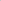 Robert Karlin, 
Chris TandySC 22/WG5FortranDan NagelSC 22/WG9AdaErhard PloederederSC 22/ WG14CClive PygottSC 22/ WG 21C++Group NoDatePlace# attendeesHost5727-28 Aug 2018Zoom6588-9 Nov 2018San Diego CA with WG 219USA, WG 215921 January 2019Zoom Meeting5Convenor60Cancelled6120-22 Feb 2019Kona, Hawaii with WG 217USA, WG 21626 May 2019Electronic56316-18 July 2019Cologne Germany with WG 21Germany, WG 21646515 October 2019Zoom Meeting6666-9 November 2020Belfast, UK with WG 2166710-12 Feb 2020Prague, Czech Republic with WG 216823-24 Feb 2020Las Vegas NV with INCITS Fortran69